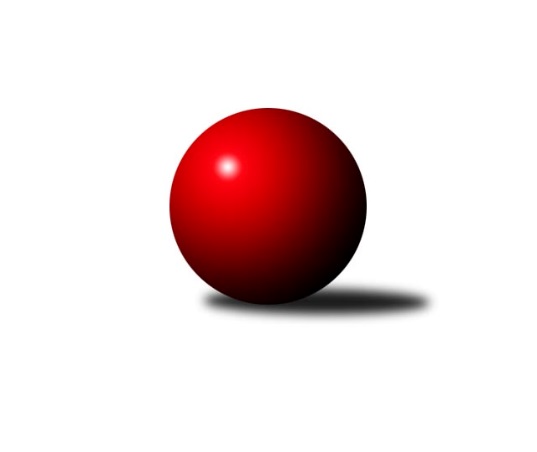 Č.11Ročník 2015/2016	5.12.2015Nejlepšího výkonu v tomto kole: 3357 dosáhlo družstvo: TJ Sokol Kdyně3.KLM A 2015/2016Výsledky 11. kolaSouhrnný přehled výsledků:TJ VTŽ Chomutov	- TJ Baník Stříbro B	7:1	3118:2941	19.0:5.0	5.12.TJ Kovohutě Příbram 	- TJ Lokomotiva Ústí n. L. 	8:0	3270:3068	17.5:6.5	5.12.TJ Sokol Kdyně	- KK Karlovy Vary	6:2	3357:3189	13.5:10.5	5.12.TJ Glaverbel Czech Teplice 	- SK Škoda VS Plzeň 	8:0	3224:3106	16.5:7.5	5.12.TJ Slovan Karlovy Vary	- TJ Blatná	7:1	3289:3085	14.0:10.0	5.12.CB Dobřany 	- TJ Jiskra Hazlov 	8:0	3348:3217	14.0:10.0	5.12.Tabulka družstev:	1.	TJ Sokol Kdyně	11	9	1	1	66.0 : 22.0 	157.0 : 107.0 	 3266	19	2.	TJ Kovohutě Příbram	11	8	0	3	53.5 : 34.5 	143.5 : 120.5 	 3183	16	3.	TJ Slovan Karlovy Vary	11	7	0	4	50.5 : 37.5 	138.0 : 126.0 	 3189	14	4.	TJ Lokomotiva Ústí n. L.	11	7	0	4	50.0 : 38.0 	137.5 : 126.5 	 3148	14	5.	TJ VTŽ Chomutov	11	6	1	4	45.5 : 42.5 	135.5 : 128.5 	 3147	13	6.	TJ Glaverbel Czech Teplice	11	5	2	4	44.5 : 43.5 	133.5 : 130.5 	 3144	12	7.	KK Karlovy Vary	11	5	1	5	46.0 : 42.0 	138.5 : 125.5 	 3138	11	8.	TJ Blatná	11	5	0	6	41.0 : 47.0 	119.5 : 144.5 	 3169	10	9.	CB Dobřany	11	4	1	6	42.5 : 45.5 	132.5 : 131.5 	 3160	9	10.	TJ Baník Stříbro B	11	3	0	8	29.5 : 58.5 	113.0 : 151.0 	 3122	6	11.	TJ Jiskra Hazlov	11	2	0	9	29.5 : 58.5 	122.5 : 141.5 	 3168	4	12.	SK Škoda VS Plzeň	11	2	0	9	29.5 : 58.5 	113.0 : 151.0 	 3163	4Podrobné výsledky kola:	 TJ VTŽ Chomutov	3118	7:1	2941	TJ Baník Stříbro B	Stanislav ml. Šmíd ml.	143 	 136 	 128 	153	560 	 4:0 	 489 	 126	126 	 117	120	Roman Lipchavský	Ondřej Šmíd	118 	 133 	 130 	130	511 	 2:2 	 533 	 143	139 	 122	129	Jaroslav Harančík	Zbyněk Vytiska	135 	 140 	 133 	118	526 	 3:1 	 474 	 115	119 	 117	123	Vladimír Šraga	Arnošt Filo	135 	 123 	 107 	128	493 	 3:1 	 486 	 129	105 	 132	120	Pavel Treppesch	Stanislav Rada	133 	 111 	 147 	133	524 	 3:1 	 525 	 113	139 	 141	132	Bernard Vraniak	Robert st. Suchomel st.	120 	 127 	 128 	129	504 	 4:0 	 434 	 104	115 	 120	95	Jan Čechrozhodčí: Nejlepší výkon utkání: 560 - Stanislav ml. Šmíd ml.	 TJ Kovohutě Příbram 	3270	8:0	3068	TJ Lokomotiva Ústí n. L. 	Tomáš Číž	134 	 133 	 135 	131	533 	 4:0 	 478 	 113	117 	 120	128	Martin Zahálka st.	David Hošek	120 	 164 	 154 	105	543 	 3:1 	 516 	 116	121 	 145	134	Milan Grejtovský	Václav Pinc	136 	 114 	 129 	141	520 	 2.5:1.5 	 495 	 127	127 	 129	112	Josef Rohlena	Josef Hůda	151 	 130 	 128 	128	537 	 3:1 	 481 	 112	124 	 115	130	Jiří Šípek *1	Oldřich Hendl	132 	 158 	 147 	142	579 	 3:1 	 545 	 142	142 	 130	131	Milan Bělíček	Jaroslav Roj	139 	 130 	 165 	124	558 	 2:2 	 553 	 142	118 	 144	149	Tomáš Vránarozhodčí: střídání: *1 od 87. hodu Miroslav WedlichNejlepší výkon utkání: 579 - Oldřich Hendl	 TJ Sokol Kdyně	3357	6:2	3189	KK Karlovy Vary	Václav Kuželík ml.	142 	 160 	 148 	139	589 	 3:1 	 527 	 150	132 	 128	117	Lubomír Martínek	Michael Kotal	139 	 166 	 151 	159	615 	 3:1 	 487 	 146	113 	 120	108	Martin Trakal	Jan Lommer	138 	 115 	 148 	136	537 	 1.5:2.5 	 564 	 153	131 	 148	132	Jan Vank	Tomáš Timura	128 	 130 	 123 	137	518 	 3:1 	 495 	 107	128 	 141	119	Jan Sázel	David Machálek	141 	 153 	 150 	135	579 	 3:1 	 563 	 126	138 	 138	161	Josef Ženíšek	Jindřich Dvořák	109 	 123 	 144 	143	519 	 0:4 	 553 	 111	139 	 151	152	Václav Kryslrozhodčí: Nejlepší výkon utkání: 615 - Michael Kotal	 TJ Glaverbel Czech Teplice 	3224	8:0	3106	SK Škoda VS Plzeň 	David Bouša	125 	 126 	 143 	141	535 	 3:1 	 504 	 116	134 	 116	138	Martin Vít	Jan Filip	139 	 129 	 130 	124	522 	 3:1 	 535 	 131	128 	 128	148	Milan Findejs	Luděk Gühl	134 	 131 	 148 	133	546 	 2:2 	 545 	 123	133 	 140	149	Josef Šnajdr	Alexandr Trpišovský	159 	 125 	 131 	135	550 	 3.5:0.5 	 463 	 117	125 	 108	113	Jakub Solfronk	Jan Hybš	112 	 122 	 139 	125	498 	 3:1 	 513 	 148	117 	 133	115	Oldřich Kučera	Lukáš Hanzlík	145 	 148 	 144 	136	573 	 2:2 	 546 	 161	110 	 137	138	Petr Sachunskýrozhodčí: Nejlepší výkon utkání: 573 - Lukáš Hanzlík	 TJ Slovan Karlovy Vary	3289	7:1	3085	TJ Blatná	Jaroslav Páv	147 	 122 	 144 	130	543 	 2:2 	 533 	 141	125 	 125	142	Jiří Vaňata	Tomáš Pavlík	163 	 128 	 126 	153	570 	 4:0 	 463 	 110	114 	 124	115	Vít Kobliha	Jiří Hojsák	127 	 136 	 127 	119	509 	 0:4 	 549 	 133	144 	 130	142	Miloš Rozhoň	Miroslav Handšuh	130 	 157 	 139 	139	565 	 3:1 	 501 	 137	113 	 119	132	Jiří Vokurka	Pavel Staša	146 	 134 	 140 	124	544 	 2:2 	 524 	 119	144 	 132	129	Evžen Cígl	Václav Hlaváč st.	141 	 145 	 133 	139	558 	 3:1 	 515 	 122	131 	 139	123	Jan Kobliharozhodčí: Nejlepší výkon utkání: 570 - Tomáš Pavlík	 CB Dobřany 	3348	8:0	3217	TJ Jiskra Hazlov 	Josef ml. Fišer ml.	132 	 141 	 146 	178	597 	 2:2 	 568 	 149	131 	 152	136	Petr Haken	Michal Šneberger	131 	 130 	 139 	121	521 	 3:1 	 525 	 126	148 	 134	117	Matěj Novák	Josef st. Fišer	134 	 137 	 115 	137	523 	 2:2 	 519 	 129	138 	 130	122	Petr Hájek	Radek Kneř	121 	 120 	 138 	160	539 	 2:2 	 512 	 140	130 	 107	135	Vladimír Veselý st.	Martin Provazník	147 	 128 	 154 	170	599 	 3:1 	 556 	 142	132 	 138	144	Michael Wittwar	Jan Koubský	156 	 146 	 127 	140	569 	 2:2 	 537 	 127	136 	 131	143	Stanislav Novákrozhodčí: Nejlepší výkon utkání: 599 - Martin ProvazníkPořadí jednotlivců:	jméno hráče	družstvo	celkem	plné	dorážka	chyby	poměr kuž.	Maximum	1.	Tomáš Pavlík 	TJ Slovan Karlovy Vary	565.14	377.3	187.9	2.4	7/7	(615)	2.	David Machálek 	TJ Sokol Kdyně	561.29	371.4	189.9	2.2	7/7	(611)	3.	Václav Kuželík  ml.	TJ Sokol Kdyně	560.46	369.8	190.7	2.4	7/7	(589)	4.	Jiří Benda  st.	TJ Sokol Kdyně	558.04	376.3	181.7	3.9	6/7	(582)	5.	Jaroslav Roj 	TJ Kovohutě Příbram 	557.90	368.8	189.1	2.0	6/7	(610)	6.	Václav Hlaváč  st.	TJ Slovan Karlovy Vary	556.42	370.7	185.7	4.3	6/7	(575)	7.	Michael Kotal 	TJ Sokol Kdyně	555.33	371.8	183.5	2.8	6/7	(615)	8.	Evžen Cígl 	TJ Blatná	552.64	364.7	187.9	3.4	6/6	(612)	9.	Jiří Vaňata 	TJ Blatná	549.05	367.9	181.2	5.1	4/6	(587)	10.	Petr Haken 	TJ Jiskra Hazlov 	546.53	361.5	185.0	2.9	6/6	(597)	11.	Martin Provazník 	CB Dobřany 	544.30	362.3	182.0	2.5	6/6	(599)	12.	Tomáš Vrána 	TJ Lokomotiva Ústí n. L. 	543.50	360.3	183.2	2.8	4/6	(574)	13.	David Hošek 	TJ Kovohutě Příbram 	543.46	359.0	184.4	3.6	7/7	(571)	14.	Milan Bělíček 	TJ Lokomotiva Ústí n. L. 	543.36	358.9	184.5	3.4	6/6	(565)	15.	Oldřich Hendl 	TJ Kovohutě Příbram 	541.27	363.5	177.7	4.4	5/7	(579)	16.	Josef ml. Fišer  ml.	CB Dobřany 	541.10	362.7	178.4	3.1	5/6	(597)	17.	Oldřich Kučera 	SK Škoda VS Plzeň 	540.97	360.1	180.9	2.3	7/7	(574)	18.	Jaroslav Tejml 	TJ Baník Stříbro B	540.25	357.4	182.8	3.6	4/6	(564)	19.	Stanislav ml. Šmíd  ml.	TJ VTŽ Chomutov	539.57	365.4	174.2	3.0	6/6	(586)	20.	Lukáš Hanzlík 	TJ Glaverbel Czech Teplice 	539.33	361.8	177.5	3.4	6/6	(574)	21.	Milan Grejtovský 	TJ Lokomotiva Ústí n. L. 	538.61	362.4	176.2	3.9	6/6	(562)	22.	Jan Vank 	KK Karlovy Vary	537.37	358.6	178.7	3.1	5/5	(572)	23.	Václav Pinc 	TJ Kovohutě Příbram 	536.75	348.8	188.0	4.6	6/7	(567)	24.	Josef Ženíšek 	KK Karlovy Vary	535.54	356.9	178.7	2.5	5/5	(563)	25.	Jaroslav Harančík 	TJ Baník Stříbro B	535.17	362.8	172.3	5.9	6/6	(580)	26.	Ondřej Šmíd 	TJ VTŽ Chomutov	535.00	351.9	183.1	4.4	4/6	(569)	27.	Jaroslav Páv 	TJ Slovan Karlovy Vary	534.26	353.8	180.5	3.7	7/7	(561)	28.	Robert st. Suchomel  st.	TJ VTŽ Chomutov	534.07	360.8	173.3	4.5	6/6	(551)	29.	Tomáš Timura 	TJ Sokol Kdyně	533.16	349.9	183.2	4.0	5/7	(557)	30.	Václav Krysl 	KK Karlovy Vary	532.63	358.0	174.6	3.2	5/5	(582)	31.	Michael Wittwar 	TJ Jiskra Hazlov 	531.57	361.5	170.1	5.1	6/6	(556)	32.	Jan Koubský 	CB Dobřany 	531.45	352.2	179.3	3.7	6/6	(577)	33.	Alexandr Trpišovský 	TJ Glaverbel Czech Teplice 	531.06	346.6	184.4	3.4	6/6	(558)	34.	Jan Hybš 	TJ Glaverbel Czech Teplice 	530.61	363.7	166.9	5.0	6/6	(565)	35.	Radek Kneř 	CB Dobřany 	530.46	355.9	174.6	3.9	6/6	(554)	36.	Zbyněk Vytiska 	TJ VTŽ Chomutov	530.35	356.0	174.4	6.9	5/6	(546)	37.	Petr Sachunský 	SK Škoda VS Plzeň 	530.06	351.9	178.1	4.8	7/7	(581)	38.	Milan Findejs 	SK Škoda VS Plzeň 	528.97	361.0	168.0	4.1	7/7	(589)	39.	Josef Šnajdr 	SK Škoda VS Plzeň 	528.95	356.4	172.6	5.9	5/7	(550)	40.	Jiří Vokurka 	TJ Blatná	528.25	360.5	167.8	3.5	6/6	(562)	41.	Martin Vít 	SK Škoda VS Plzeň 	528.18	350.3	177.9	4.5	7/7	(559)	42.	Stanislav Novák 	TJ Jiskra Hazlov 	528.17	357.3	170.9	4.3	6/6	(585)	43.	Jindřich Dvořák 	TJ Sokol Kdyně	528.00	361.9	166.1	4.2	5/7	(554)	44.	Petr Hájek 	TJ Jiskra Hazlov 	527.00	361.2	165.9	6.1	5/6	(546)	45.	Miloš Rozhoň 	TJ Blatná	527.00	361.4	165.6	4.7	6/6	(549)	46.	Bernard Vraniak 	TJ Baník Stříbro B	525.83	349.1	176.7	5.7	6/6	(586)	47.	Lubomír Martínek 	KK Karlovy Vary	525.54	355.3	170.2	4.7	5/5	(559)	48.	Matěj Novák 	TJ Jiskra Hazlov 	523.50	360.6	162.9	6.5	4/6	(548)	49.	Vladimír Šraga 	TJ Baník Stříbro B	523.10	355.6	167.5	6.5	5/6	(566)	50.	Miroslav Repčík 	TJ Jiskra Hazlov 	522.70	352.5	170.2	4.4	5/6	(563)	51.	Luděk Gühl 	TJ Glaverbel Czech Teplice 	522.36	361.6	160.8	7.6	5/6	(554)	52.	Roman Lipchavský 	TJ Baník Stříbro B	522.28	354.8	167.5	7.0	6/6	(570)	53.	Tomáš Číž 	TJ Kovohutě Příbram 	521.87	360.2	161.6	5.9	6/7	(543)	54.	Jan Filip 	TJ Glaverbel Czech Teplice 	521.17	347.3	173.9	4.8	6/6	(558)	55.	Luboš Řezáč 	TJ Kovohutě Příbram 	521.13	359.7	161.4	5.1	5/7	(543)	56.	Jan Kobliha 	TJ Blatná	520.17	351.7	168.5	5.9	6/6	(548)	57.	Jiří Šípek 	TJ Lokomotiva Ústí n. L. 	519.00	357.8	161.2	5.8	5/6	(550)	58.	Martin Zahálka  st.	TJ Lokomotiva Ústí n. L. 	517.95	348.9	169.1	6.5	4/6	(593)	59.	Michal Šneberger 	CB Dobřany 	516.68	356.8	159.9	6.1	6/6	(549)	60.	Jiří Hojsák 	TJ Slovan Karlovy Vary	516.65	350.2	166.5	5.3	5/7	(555)	61.	Arnošt Filo 	TJ VTŽ Chomutov	516.30	350.6	165.7	3.3	5/6	(554)	62.	František Průša 	TJ Slovan Karlovy Vary	515.86	355.6	160.3	5.7	7/7	(564)	63.	Josef Hůda 	TJ Kovohutě Příbram 	515.00	346.6	168.4	4.1	6/7	(548)	64.	Vladimír Veselý  st.	TJ Jiskra Hazlov 	511.70	354.5	157.2	7.2	5/6	(547)	65.	Stanislav Rada 	TJ VTŽ Chomutov	511.54	349.7	161.8	5.3	5/6	(535)	66.	David Bouša 	TJ Glaverbel Czech Teplice 	511.03	346.2	164.8	7.0	5/6	(557)	67.	Stanislav st. Šmíd  st.	TJ VTŽ Chomutov	509.61	343.4	166.2	5.4	6/6	(523)	68.	Jakub Solfronk 	SK Škoda VS Plzeň 	507.67	348.3	159.4	6.9	5/7	(577)	69.	Josef Rohlena 	TJ Lokomotiva Ústí n. L. 	506.54	340.4	166.1	5.0	4/6	(539)	70.	Pavel Treppesch 	TJ Baník Stříbro B	506.28	343.9	162.3	7.4	6/6	(552)	71.	Josef st. Fišer 	CB Dobřany 	504.00	346.3	157.7	6.0	5/6	(523)	72.	Miroslav Wedlich 	TJ Lokomotiva Ústí n. L. 	500.75	344.5	156.3	5.0	4/6	(541)	73.	Pavel Staša 	TJ Slovan Karlovy Vary	500.20	347.7	152.5	7.9	5/7	(547)	74.	Martin Trakal 	KK Karlovy Vary	498.30	349.6	148.8	5.5	4/5	(557)	75.	Vít Kobliha 	TJ Blatná	496.67	343.0	153.7	8.8	6/6	(542)	76.	Jan Čech 	TJ Baník Stříbro B	492.50	345.4	147.1	10.0	4/6	(532)		Miroslav Handšuh 	TJ Slovan Karlovy Vary	565.00	372.0	193.0	3.0	1/7	(565)		Jaroslav Bulant 	TJ Jiskra Hazlov 	554.00	381.0	173.0	8.0	1/6	(554)		Josef Fidrant 	TJ Sokol Kdyně	550.00	374.0	176.0	9.0	1/7	(550)		Pavel Říhánek 	SK Škoda VS Plzeň 	548.00	375.0	173.0	4.0	1/7	(548)		Luboš Lis 	TJ Blatná	538.00	368.0	170.0	2.5	2/6	(552)		Tomáš Beck  st.	TJ Slovan Karlovy Vary	533.33	359.0	174.3	5.7	3/7	(559)		Dan Lexa 	TJ Blatná	533.00	353.0	180.0	7.0	2/6	(552)		Johannes Luster 	TJ Slovan Karlovy Vary	531.00	342.0	189.0	0.0	1/7	(531)		Radek Jalovecký 	TJ Lokomotiva Ústí n. L. 	530.00	335.0	195.0	6.0	1/6	(530)		Karel Majner 	SK Škoda VS Plzeň 	524.00	351.0	173.0	6.0	1/7	(524)		Milan Jaworek 	TJ Lokomotiva Ústí n. L. 	520.00	353.0	167.0	5.0	2/6	(526)		Milan Vrabec 	SK Škoda VS Plzeň 	520.00	363.5	156.5	10.0	2/7	(540)		Milan Bek 	CB Dobřany 	518.75	360.3	158.5	7.8	2/6	(533)		Jan Lommer 	TJ Sokol Kdyně	515.33	356.3	159.0	6.8	4/7	(537)		Jan Sázel 	KK Karlovy Vary	513.33	347.8	165.5	4.5	3/5	(544)		Petr Čolák 	KK Karlovy Vary	512.33	351.1	161.2	4.5	3/5	(559)		Josef Jiřinský 	TJ Glaverbel Czech Teplice 	512.00	354.0	158.0	4.0	1/6	(512)		Michal Dvořák 	TJ Baník Stříbro B	512.00	369.5	142.5	11.0	1/6	(535)		Milan Hnilica 	TJ Glaverbel Czech Teplice 	510.00	354.0	156.0	7.0	1/6	(510)		Dominik Novotný 	CB Dobřany 	502.50	343.0	159.5	7.5	2/6	(510)		Václav Zápotočný 	TJ Slovan Karlovy Vary	500.00	366.0	134.0	14.0	1/7	(500)		Petr Dvořák 	TJ Baník Stříbro B	488.00	355.0	133.0	10.0	1/6	(488)		Libor Kupka 	KK Karlovy Vary	485.00	331.0	154.0	6.0	1/5	(485)		Zdeněk Svačina 	TJ Blatná	484.00	348.0	136.0	17.0	1/6	(484)		Jaroslav Filip 	TJ Glaverbel Czech Teplice 	466.00	345.0	121.0	14.0	1/6	(466)Sportovně technické informace:Starty náhradníků:registrační číslo	jméno a příjmení 	datum startu 	družstvo	číslo startu21927	Radek Kneř	05.12.2015	CB Dobřany 	10x18945	Martin Trakal	05.12.2015	KK Karlovy Vary	8x15505	Jan Vank	05.12.2015	KK Karlovy Vary	11x17145	Jaroslav Páv	05.12.2015	TJ Slovan Karlovy Vary	11x9690	Josef Fišer ml.	05.12.2015	CB Dobřany 	10x20173	Martin Provazník	05.12.2015	CB Dobřany 	10x3575	Josef Fišer	05.12.2015	CB Dobřany 	9x16241	Jan Koubský	05.12.2015	CB Dobřany 	11x20671	Michael Kotal	05.12.2015	TJ Sokol Kdyně	10x2890	Oldřich Hendl	05.12.2015	TJ Kovohutě Příbram 	7x22198	Michal Šneberger	05.12.2015	CB Dobřany 	11x1770	Vladimír Veselý st.	05.12.2015	TJ Jiskra Hazlov 	7x3702	Lubomír Martinek	05.12.2015	KK Karlovy Vary	11x3917	Tomáš Vrána	05.12.2015	TJ Lokomotiva Ústí n. L. 	7x3888	Milan Grejtovský	05.12.2015	TJ Lokomotiva Ústí n. L. 	11x21473	Jan Sázel	05.12.2015	KK Karlovy Vary	6x14167	Josef Hůda	05.12.2015	TJ Kovohutě Příbram 	10x4729	Josef Ženíšek	05.12.2015	KK Karlovy Vary	11x17426	Milan Bělíček	05.12.2015	TJ Lokomotiva Ústí n. L. 	11x19928	Václav Krysl	05.12.2015	KK Karlovy Vary	11x15476	Oldřich Kučera	05.12.2015	SK Škoda VS Plzeň 	11x4752	Michael Wittwar	05.12.2015	TJ Jiskra Hazlov 	10x15586	Petr Haken	05.12.2015	TJ Jiskra Hazlov 	11x11448	Stanislav Novák	05.12.2015	TJ Jiskra Hazlov 	11x19524	Matěj Novák	05.12.2015	TJ Jiskra Hazlov 	9x5475	David Bouša	05.12.2015	TJ Glaverbel Czech Teplice 	10x13256	Jan Hybš	05.12.2015	TJ Glaverbel Czech Teplice 	11x13401	Lukáš Hanzlík	05.12.2015	TJ Glaverbel Czech Teplice 	10x2207	Alexandr Trpišovský	05.12.2015	TJ Glaverbel Czech Teplice 	11x13646	Jan Filip	05.12.2015	TJ Glaverbel Czech Teplice 	11x4244	Václav Pinc	05.12.2015	TJ Kovohutě Příbram 	10x10661	Petr Hájek	05.12.2015	TJ Jiskra Hazlov 	8x15702	Luděk Gühl	05.12.2015	TJ Glaverbel Czech Teplice 	10x
Hráči dopsaní na soupisku:registrační číslo	jméno a příjmení 	datum startu 	družstvo	Program dalšího kola:12. kolo12.12.2015	so	10:00	SK Škoda VS Plzeň  - KK Karlovy Vary	12.12.2015	so	10:00	TJ Sokol Kdyně - TJ Jiskra Hazlov 	12.12.2015	so	10:00	TJ Kovohutě Příbram  - TJ Baník Stříbro B	12.12.2015	so	10:00	TJ VTŽ Chomutov - TJ Blatná	12.12.2015	so	14:00	TJ Slovan Karlovy Vary - TJ Glaverbel Czech Teplice 	12.12.2015	so	15:00	CB Dobřany  - TJ Lokomotiva Ústí n. L. 	Nejlepší šestka kola - absolutněNejlepší šestka kola - absolutněNejlepší šestka kola - absolutněNejlepší šestka kola - absolutněNejlepší šestka kola - dle průměru kuželenNejlepší šestka kola - dle průměru kuželenNejlepší šestka kola - dle průměru kuželenNejlepší šestka kola - dle průměru kuželenNejlepší šestka kola - dle průměru kuželenPočetJménoNázev týmuVýkonPočetJménoNázev týmuPrůměr (%)Výkon5xMichael KotalKdyně6152xMichael KotalKdyně112.956152xMartin ProvazníkDobřany5992xMartin ProvazníkDobřany112.45994xJosef ml. Fišer ml.Dobřany5973xJosef ml. Fišer ml.Dobřany112.035975xVáclav Kuželík ml.Kdyně5891xOldřich HendlPříbram111.865791xOldřich HendlPříbram5792xLukáš HanzlíkTeplice109.645734xDavid MachálekKdyně5794xStanislav ml. Šmíd ml.Chomutov108.82560